Catatan:Vicon menggunakan Big Blue Button, Google meet, zoom, webex, dllForum diskusi  menggunakan elearning.itenas.ac.id; WA grup, dllTugas online menggunakan elearning.itenas.ac.id, google classroom, dllKuis online menggunakan elearning.itenas.ac.id, google classroom, dll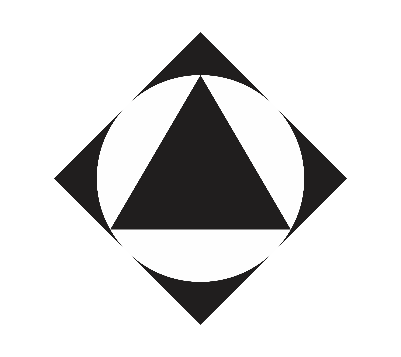 INSTITUT TEKNOLOGI NASIONALFAKULTAS TEKNIK SIPIL DAN PERENCANAANPROGRAM SARJANA TEKNIK LINGKUNGANINSTITUT TEKNOLOGI NASIONALFAKULTAS TEKNIK SIPIL DAN PERENCANAANPROGRAM SARJANA TEKNIK LINGKUNGANINSTITUT TEKNOLOGI NASIONALFAKULTAS TEKNIK SIPIL DAN PERENCANAANPROGRAM SARJANA TEKNIK LINGKUNGANINSTITUT TEKNOLOGI NASIONALFAKULTAS TEKNIK SIPIL DAN PERENCANAANPROGRAM SARJANA TEKNIK LINGKUNGANINSTITUT TEKNOLOGI NASIONALFAKULTAS TEKNIK SIPIL DAN PERENCANAANPROGRAM SARJANA TEKNIK LINGKUNGANINSTITUT TEKNOLOGI NASIONALFAKULTAS TEKNIK SIPIL DAN PERENCANAANPROGRAM SARJANA TEKNIK LINGKUNGANINSTITUT TEKNOLOGI NASIONALFAKULTAS TEKNIK SIPIL DAN PERENCANAANPROGRAM SARJANA TEKNIK LINGKUNGANRENCANA PEMBELAJARAN SEMESTERRENCANA PEMBELAJARAN SEMESTERRENCANA PEMBELAJARAN SEMESTERRENCANA PEMBELAJARAN SEMESTERFORM :  ITENAS.TL/F_RPS_TL455FORM :  ITENAS.TL/F_RPS_TL455FORM :  ITENAS.TL/F_RPS_TL455FORM :  ITENAS.TL/F_RPS_TL455Mata KuliahKodeBobot sksBobot sksSemesterSemesterStatus MTKMTK PrasyaratEkonomi LingkunganTLA 455T = 100 menit; KT = 120 menitT = 100 menit; KT = 120 menitGanjilGanjilProgram Studi-OtorisasiPengembang RPSKoordinator RMKKoordinator RMKKoordinator RMKKa ProdiKa ProdiKa Prodi           Iwan Juwana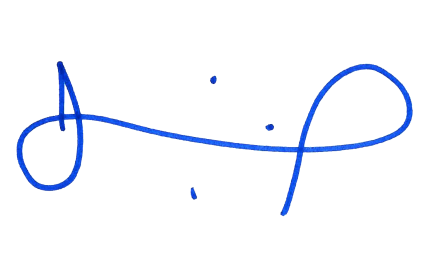 Capaian Pembelajaran Lulusan  (CPL) yang dititipkan pada mata kuliahCPL-PRODICapaian Pembelajaran Lulusan  (CPL) yang dititipkan pada mata kuliahMampu mengambil keputusan secara tepat dalam konteks penyelesaian masalah di bidang keahliannya, berdasarkan hasil análisis informasi dan data (KU5);Mampu merumuskan alternatif solusi untuk masalah rekayasa lingkungan yang kompleks dengan memperhatikan faktor-faktor ekonomi, kesehatan dan keselamatan publik, kultural, sosial dan lingkungan (KK3)Mampu mengidentifikasi dan melakukan analisis masalah lingkungan, serta memberikan alternatif solusi menuju pembangunan berkelanjutan (sustainable development) (KK8)Menguasai prinsip dan issue terkini dalam ekonomi, sosial, ekologi secara umum (P5)Mampu mengambil keputusan secara tepat dalam konteks penyelesaian masalah di bidang keahliannya, berdasarkan hasil análisis informasi dan data (KU5);Mampu merumuskan alternatif solusi untuk masalah rekayasa lingkungan yang kompleks dengan memperhatikan faktor-faktor ekonomi, kesehatan dan keselamatan publik, kultural, sosial dan lingkungan (KK3)Mampu mengidentifikasi dan melakukan analisis masalah lingkungan, serta memberikan alternatif solusi menuju pembangunan berkelanjutan (sustainable development) (KK8)Menguasai prinsip dan issue terkini dalam ekonomi, sosial, ekologi secara umum (P5)Mampu mengambil keputusan secara tepat dalam konteks penyelesaian masalah di bidang keahliannya, berdasarkan hasil análisis informasi dan data (KU5);Mampu merumuskan alternatif solusi untuk masalah rekayasa lingkungan yang kompleks dengan memperhatikan faktor-faktor ekonomi, kesehatan dan keselamatan publik, kultural, sosial dan lingkungan (KK3)Mampu mengidentifikasi dan melakukan analisis masalah lingkungan, serta memberikan alternatif solusi menuju pembangunan berkelanjutan (sustainable development) (KK8)Menguasai prinsip dan issue terkini dalam ekonomi, sosial, ekologi secara umum (P5)Mampu mengambil keputusan secara tepat dalam konteks penyelesaian masalah di bidang keahliannya, berdasarkan hasil análisis informasi dan data (KU5);Mampu merumuskan alternatif solusi untuk masalah rekayasa lingkungan yang kompleks dengan memperhatikan faktor-faktor ekonomi, kesehatan dan keselamatan publik, kultural, sosial dan lingkungan (KK3)Mampu mengidentifikasi dan melakukan analisis masalah lingkungan, serta memberikan alternatif solusi menuju pembangunan berkelanjutan (sustainable development) (KK8)Menguasai prinsip dan issue terkini dalam ekonomi, sosial, ekologi secara umum (P5)Mampu mengambil keputusan secara tepat dalam konteks penyelesaian masalah di bidang keahliannya, berdasarkan hasil análisis informasi dan data (KU5);Mampu merumuskan alternatif solusi untuk masalah rekayasa lingkungan yang kompleks dengan memperhatikan faktor-faktor ekonomi, kesehatan dan keselamatan publik, kultural, sosial dan lingkungan (KK3)Mampu mengidentifikasi dan melakukan analisis masalah lingkungan, serta memberikan alternatif solusi menuju pembangunan berkelanjutan (sustainable development) (KK8)Menguasai prinsip dan issue terkini dalam ekonomi, sosial, ekologi secara umum (P5)Mampu mengambil keputusan secara tepat dalam konteks penyelesaian masalah di bidang keahliannya, berdasarkan hasil análisis informasi dan data (KU5);Mampu merumuskan alternatif solusi untuk masalah rekayasa lingkungan yang kompleks dengan memperhatikan faktor-faktor ekonomi, kesehatan dan keselamatan publik, kultural, sosial dan lingkungan (KK3)Mampu mengidentifikasi dan melakukan analisis masalah lingkungan, serta memberikan alternatif solusi menuju pembangunan berkelanjutan (sustainable development) (KK8)Menguasai prinsip dan issue terkini dalam ekonomi, sosial, ekologi secara umum (P5)Mampu mengambil keputusan secara tepat dalam konteks penyelesaian masalah di bidang keahliannya, berdasarkan hasil análisis informasi dan data (KU5);Mampu merumuskan alternatif solusi untuk masalah rekayasa lingkungan yang kompleks dengan memperhatikan faktor-faktor ekonomi, kesehatan dan keselamatan publik, kultural, sosial dan lingkungan (KK3)Mampu mengidentifikasi dan melakukan analisis masalah lingkungan, serta memberikan alternatif solusi menuju pembangunan berkelanjutan (sustainable development) (KK8)Menguasai prinsip dan issue terkini dalam ekonomi, sosial, ekologi secara umum (P5)Capaian Pembelajaran Lulusan  (CPL) yang dititipkan pada mata kuliahCP-MKCapaian Pembelajaran Lulusan  (CPL) yang dititipkan pada mata kuliahMahasiswa mampu menjelaskan latar belakang timbulnya ekonomi lingkungan (C2, A1) (KK8, P5)Mahasiswa mampu menjelaskan konsep dasar ekonomi lingkungan (C2, A1) (P5)Mahasiswa mampu menganalisis mekanisme kerja sistem pasar secara umum (C4, A2) (P5)Mahasiswa mampu menjelaskan peran valuasi terhadap permasalahan lingkungan (C2, A1) (KU5,  KK3, KK8)Mahasiswa mampu menjelaskan dan menggunakan metoda valuasi dalam penerapan ekonomi lingkungan dalam masalah-masalah lingkungan (C3, P1, A2) ( KU5, KK3, KK8)     Mahasiswa mampu menjelaskan latar belakang timbulnya ekonomi lingkungan (C2, A1) (KK8, P5)Mahasiswa mampu menjelaskan konsep dasar ekonomi lingkungan (C2, A1) (P5)Mahasiswa mampu menganalisis mekanisme kerja sistem pasar secara umum (C4, A2) (P5)Mahasiswa mampu menjelaskan peran valuasi terhadap permasalahan lingkungan (C2, A1) (KU5,  KK3, KK8)Mahasiswa mampu menjelaskan dan menggunakan metoda valuasi dalam penerapan ekonomi lingkungan dalam masalah-masalah lingkungan (C3, P1, A2) ( KU5, KK3, KK8)     Mahasiswa mampu menjelaskan latar belakang timbulnya ekonomi lingkungan (C2, A1) (KK8, P5)Mahasiswa mampu menjelaskan konsep dasar ekonomi lingkungan (C2, A1) (P5)Mahasiswa mampu menganalisis mekanisme kerja sistem pasar secara umum (C4, A2) (P5)Mahasiswa mampu menjelaskan peran valuasi terhadap permasalahan lingkungan (C2, A1) (KU5,  KK3, KK8)Mahasiswa mampu menjelaskan dan menggunakan metoda valuasi dalam penerapan ekonomi lingkungan dalam masalah-masalah lingkungan (C3, P1, A2) ( KU5, KK3, KK8)     Mahasiswa mampu menjelaskan latar belakang timbulnya ekonomi lingkungan (C2, A1) (KK8, P5)Mahasiswa mampu menjelaskan konsep dasar ekonomi lingkungan (C2, A1) (P5)Mahasiswa mampu menganalisis mekanisme kerja sistem pasar secara umum (C4, A2) (P5)Mahasiswa mampu menjelaskan peran valuasi terhadap permasalahan lingkungan (C2, A1) (KU5,  KK3, KK8)Mahasiswa mampu menjelaskan dan menggunakan metoda valuasi dalam penerapan ekonomi lingkungan dalam masalah-masalah lingkungan (C3, P1, A2) ( KU5, KK3, KK8)     Mahasiswa mampu menjelaskan latar belakang timbulnya ekonomi lingkungan (C2, A1) (KK8, P5)Mahasiswa mampu menjelaskan konsep dasar ekonomi lingkungan (C2, A1) (P5)Mahasiswa mampu menganalisis mekanisme kerja sistem pasar secara umum (C4, A2) (P5)Mahasiswa mampu menjelaskan peran valuasi terhadap permasalahan lingkungan (C2, A1) (KU5,  KK3, KK8)Mahasiswa mampu menjelaskan dan menggunakan metoda valuasi dalam penerapan ekonomi lingkungan dalam masalah-masalah lingkungan (C3, P1, A2) ( KU5, KK3, KK8)     Mahasiswa mampu menjelaskan latar belakang timbulnya ekonomi lingkungan (C2, A1) (KK8, P5)Mahasiswa mampu menjelaskan konsep dasar ekonomi lingkungan (C2, A1) (P5)Mahasiswa mampu menganalisis mekanisme kerja sistem pasar secara umum (C4, A2) (P5)Mahasiswa mampu menjelaskan peran valuasi terhadap permasalahan lingkungan (C2, A1) (KU5,  KK3, KK8)Mahasiswa mampu menjelaskan dan menggunakan metoda valuasi dalam penerapan ekonomi lingkungan dalam masalah-masalah lingkungan (C3, P1, A2) ( KU5, KK3, KK8)     Mahasiswa mampu menjelaskan latar belakang timbulnya ekonomi lingkungan (C2, A1) (KK8, P5)Mahasiswa mampu menjelaskan konsep dasar ekonomi lingkungan (C2, A1) (P5)Mahasiswa mampu menganalisis mekanisme kerja sistem pasar secara umum (C4, A2) (P5)Mahasiswa mampu menjelaskan peran valuasi terhadap permasalahan lingkungan (C2, A1) (KU5,  KK3, KK8)Mahasiswa mampu menjelaskan dan menggunakan metoda valuasi dalam penerapan ekonomi lingkungan dalam masalah-masalah lingkungan (C3, P1, A2) ( KU5, KK3, KK8)     Deskripsi Singkat MKMata kuliah Ekonomi Lingkungan dan Valuasi merupakan mata kuliah yang memberikan  kemampuan kepada mahasiswa untuk melakukan mengetahui prinsip-prinsip dasar ekonomi lingkungan dan valusi ekonomi aspek lingkungan, demi   terwujudnya pembangunan berkelanjutan yang ramah lingkungan.Mata kuliah Ekonomi Lingkungan dan Valuasi merupakan mata kuliah yang memberikan  kemampuan kepada mahasiswa untuk melakukan mengetahui prinsip-prinsip dasar ekonomi lingkungan dan valusi ekonomi aspek lingkungan, demi   terwujudnya pembangunan berkelanjutan yang ramah lingkungan.Mata kuliah Ekonomi Lingkungan dan Valuasi merupakan mata kuliah yang memberikan  kemampuan kepada mahasiswa untuk melakukan mengetahui prinsip-prinsip dasar ekonomi lingkungan dan valusi ekonomi aspek lingkungan, demi   terwujudnya pembangunan berkelanjutan yang ramah lingkungan.Mata kuliah Ekonomi Lingkungan dan Valuasi merupakan mata kuliah yang memberikan  kemampuan kepada mahasiswa untuk melakukan mengetahui prinsip-prinsip dasar ekonomi lingkungan dan valusi ekonomi aspek lingkungan, demi   terwujudnya pembangunan berkelanjutan yang ramah lingkungan.Mata kuliah Ekonomi Lingkungan dan Valuasi merupakan mata kuliah yang memberikan  kemampuan kepada mahasiswa untuk melakukan mengetahui prinsip-prinsip dasar ekonomi lingkungan dan valusi ekonomi aspek lingkungan, demi   terwujudnya pembangunan berkelanjutan yang ramah lingkungan.Mata kuliah Ekonomi Lingkungan dan Valuasi merupakan mata kuliah yang memberikan  kemampuan kepada mahasiswa untuk melakukan mengetahui prinsip-prinsip dasar ekonomi lingkungan dan valusi ekonomi aspek lingkungan, demi   terwujudnya pembangunan berkelanjutan yang ramah lingkungan.Mata kuliah Ekonomi Lingkungan dan Valuasi merupakan mata kuliah yang memberikan  kemampuan kepada mahasiswa untuk melakukan mengetahui prinsip-prinsip dasar ekonomi lingkungan dan valusi ekonomi aspek lingkungan, demi   terwujudnya pembangunan berkelanjutan yang ramah lingkungan.Bahan Kajian/Materi PembelajaranDefinisi lingkungan, krisis lingkungan, latar belakang dan definisi ekonomi lingkungan Model ekonomi konvensionalFungsi ekonomi dari lingkunganModel integrasi ekonomi lingkungan, eksternalitas dan internalisasi eksternalitasEkonomi mikro ( sistem ekonomi pasar, mekanisme harga, efisiensi pasar)Jenis –jenis kegagalan pasarEkonomi pengendalian pencemaran (jenis-jenis pencemar, pemilihan tingkat pencemaran oleh sistem pasar, penggunaan instrumen ekonomi dalam pengendalian pencemaran)Analisis Manfaat dan BiayaKonsep Discounting, Present Value, Future Value Valuasi dalam mengatasi masalah – masalah lingkungan Definisi lingkungan, krisis lingkungan, latar belakang dan definisi ekonomi lingkungan Model ekonomi konvensionalFungsi ekonomi dari lingkunganModel integrasi ekonomi lingkungan, eksternalitas dan internalisasi eksternalitasEkonomi mikro ( sistem ekonomi pasar, mekanisme harga, efisiensi pasar)Jenis –jenis kegagalan pasarEkonomi pengendalian pencemaran (jenis-jenis pencemar, pemilihan tingkat pencemaran oleh sistem pasar, penggunaan instrumen ekonomi dalam pengendalian pencemaran)Analisis Manfaat dan BiayaKonsep Discounting, Present Value, Future Value Valuasi dalam mengatasi masalah – masalah lingkungan Definisi lingkungan, krisis lingkungan, latar belakang dan definisi ekonomi lingkungan Model ekonomi konvensionalFungsi ekonomi dari lingkunganModel integrasi ekonomi lingkungan, eksternalitas dan internalisasi eksternalitasEkonomi mikro ( sistem ekonomi pasar, mekanisme harga, efisiensi pasar)Jenis –jenis kegagalan pasarEkonomi pengendalian pencemaran (jenis-jenis pencemar, pemilihan tingkat pencemaran oleh sistem pasar, penggunaan instrumen ekonomi dalam pengendalian pencemaran)Analisis Manfaat dan BiayaKonsep Discounting, Present Value, Future Value Valuasi dalam mengatasi masalah – masalah lingkungan Definisi lingkungan, krisis lingkungan, latar belakang dan definisi ekonomi lingkungan Model ekonomi konvensionalFungsi ekonomi dari lingkunganModel integrasi ekonomi lingkungan, eksternalitas dan internalisasi eksternalitasEkonomi mikro ( sistem ekonomi pasar, mekanisme harga, efisiensi pasar)Jenis –jenis kegagalan pasarEkonomi pengendalian pencemaran (jenis-jenis pencemar, pemilihan tingkat pencemaran oleh sistem pasar, penggunaan instrumen ekonomi dalam pengendalian pencemaran)Analisis Manfaat dan BiayaKonsep Discounting, Present Value, Future Value Valuasi dalam mengatasi masalah – masalah lingkungan Definisi lingkungan, krisis lingkungan, latar belakang dan definisi ekonomi lingkungan Model ekonomi konvensionalFungsi ekonomi dari lingkunganModel integrasi ekonomi lingkungan, eksternalitas dan internalisasi eksternalitasEkonomi mikro ( sistem ekonomi pasar, mekanisme harga, efisiensi pasar)Jenis –jenis kegagalan pasarEkonomi pengendalian pencemaran (jenis-jenis pencemar, pemilihan tingkat pencemaran oleh sistem pasar, penggunaan instrumen ekonomi dalam pengendalian pencemaran)Analisis Manfaat dan BiayaKonsep Discounting, Present Value, Future Value Valuasi dalam mengatasi masalah – masalah lingkungan Definisi lingkungan, krisis lingkungan, latar belakang dan definisi ekonomi lingkungan Model ekonomi konvensionalFungsi ekonomi dari lingkunganModel integrasi ekonomi lingkungan, eksternalitas dan internalisasi eksternalitasEkonomi mikro ( sistem ekonomi pasar, mekanisme harga, efisiensi pasar)Jenis –jenis kegagalan pasarEkonomi pengendalian pencemaran (jenis-jenis pencemar, pemilihan tingkat pencemaran oleh sistem pasar, penggunaan instrumen ekonomi dalam pengendalian pencemaran)Analisis Manfaat dan BiayaKonsep Discounting, Present Value, Future Value Valuasi dalam mengatasi masalah – masalah lingkungan Definisi lingkungan, krisis lingkungan, latar belakang dan definisi ekonomi lingkungan Model ekonomi konvensionalFungsi ekonomi dari lingkunganModel integrasi ekonomi lingkungan, eksternalitas dan internalisasi eksternalitasEkonomi mikro ( sistem ekonomi pasar, mekanisme harga, efisiensi pasar)Jenis –jenis kegagalan pasarEkonomi pengendalian pencemaran (jenis-jenis pencemar, pemilihan tingkat pencemaran oleh sistem pasar, penggunaan instrumen ekonomi dalam pengendalian pencemaran)Analisis Manfaat dan BiayaKonsep Discounting, Present Value, Future Value Valuasi dalam mengatasi masalah – masalah lingkungan Metode Penilaian dan kaitan dengan CPMKNama Dosen Pengampu: Iwan JuwanaNama Dosen Pengampu: Iwan JuwanaNama Dosen Pengampu: Iwan JuwanaNama Dosen Pengampu: Iwan JuwanaNama Dosen Pengampu: Iwan JuwanaNama Dosen Pengampu: Iwan JuwanaNama Dosen Pengampu: Iwan JuwanaNama Dosen Pengampu: Iwan JuwanaPustakaUtama:PustakaMitchell, Bruce. (1997). Resource and Environmental Management. Longman : Essex, England.Djajadiningrat, Surna Tjahja. (2001). Untuk Generasi Mada Depan: Pemikiran, Tantangan dan Permasalahan Lingkungan. Aksara Buana.Djajadiningrat, Surna Tjahja. (1997). Pengantar Ekonomi Lingkungan. LP3ES : Jakarta.Turner, R. Kerry; David Pearce & Ian Bateman. (1994). Environmental Economics: An Elementary Introduction. Harvester Wheatsheaf: Hertfordshire, Great Britain.Tietenberg, Tom. (1992). Environmental and Natural Resources Economics. Harper Collinc Publishers Inc. : New York.Mitchell, Bruce. (1997). Resource and Environmental Management. Longman : Essex, England.Djajadiningrat, Surna Tjahja. (2001). Untuk Generasi Mada Depan: Pemikiran, Tantangan dan Permasalahan Lingkungan. Aksara Buana.Djajadiningrat, Surna Tjahja. (1997). Pengantar Ekonomi Lingkungan. LP3ES : Jakarta.Turner, R. Kerry; David Pearce & Ian Bateman. (1994). Environmental Economics: An Elementary Introduction. Harvester Wheatsheaf: Hertfordshire, Great Britain.Tietenberg, Tom. (1992). Environmental and Natural Resources Economics. Harper Collinc Publishers Inc. : New York.Mitchell, Bruce. (1997). Resource and Environmental Management. Longman : Essex, England.Djajadiningrat, Surna Tjahja. (2001). Untuk Generasi Mada Depan: Pemikiran, Tantangan dan Permasalahan Lingkungan. Aksara Buana.Djajadiningrat, Surna Tjahja. (1997). Pengantar Ekonomi Lingkungan. LP3ES : Jakarta.Turner, R. Kerry; David Pearce & Ian Bateman. (1994). Environmental Economics: An Elementary Introduction. Harvester Wheatsheaf: Hertfordshire, Great Britain.Tietenberg, Tom. (1992). Environmental and Natural Resources Economics. Harper Collinc Publishers Inc. : New York.Mitchell, Bruce. (1997). Resource and Environmental Management. Longman : Essex, England.Djajadiningrat, Surna Tjahja. (2001). Untuk Generasi Mada Depan: Pemikiran, Tantangan dan Permasalahan Lingkungan. Aksara Buana.Djajadiningrat, Surna Tjahja. (1997). Pengantar Ekonomi Lingkungan. LP3ES : Jakarta.Turner, R. Kerry; David Pearce & Ian Bateman. (1994). Environmental Economics: An Elementary Introduction. Harvester Wheatsheaf: Hertfordshire, Great Britain.Tietenberg, Tom. (1992). Environmental and Natural Resources Economics. Harper Collinc Publishers Inc. : New York.Mitchell, Bruce. (1997). Resource and Environmental Management. Longman : Essex, England.Djajadiningrat, Surna Tjahja. (2001). Untuk Generasi Mada Depan: Pemikiran, Tantangan dan Permasalahan Lingkungan. Aksara Buana.Djajadiningrat, Surna Tjahja. (1997). Pengantar Ekonomi Lingkungan. LP3ES : Jakarta.Turner, R. Kerry; David Pearce & Ian Bateman. (1994). Environmental Economics: An Elementary Introduction. Harvester Wheatsheaf: Hertfordshire, Great Britain.Tietenberg, Tom. (1992). Environmental and Natural Resources Economics. Harper Collinc Publishers Inc. : New York.Mitchell, Bruce. (1997). Resource and Environmental Management. Longman : Essex, England.Djajadiningrat, Surna Tjahja. (2001). Untuk Generasi Mada Depan: Pemikiran, Tantangan dan Permasalahan Lingkungan. Aksara Buana.Djajadiningrat, Surna Tjahja. (1997). Pengantar Ekonomi Lingkungan. LP3ES : Jakarta.Turner, R. Kerry; David Pearce & Ian Bateman. (1994). Environmental Economics: An Elementary Introduction. Harvester Wheatsheaf: Hertfordshire, Great Britain.Tietenberg, Tom. (1992). Environmental and Natural Resources Economics. Harper Collinc Publishers Inc. : New York.Mitchell, Bruce. (1997). Resource and Environmental Management. Longman : Essex, England.Djajadiningrat, Surna Tjahja. (2001). Untuk Generasi Mada Depan: Pemikiran, Tantangan dan Permasalahan Lingkungan. Aksara Buana.Djajadiningrat, Surna Tjahja. (1997). Pengantar Ekonomi Lingkungan. LP3ES : Jakarta.Turner, R. Kerry; David Pearce & Ian Bateman. (1994). Environmental Economics: An Elementary Introduction. Harvester Wheatsheaf: Hertfordshire, Great Britain.Tietenberg, Tom. (1992). Environmental and Natural Resources Economics. Harper Collinc Publishers Inc. : New York.PustakaPendukung:Pendukung:Pendukung:Pendukung:Pendukung:Pendukung:Pendukung:Frank, Robert H. (1991). Microeconomics and Behaviour. McGraw-Hill Inc. : Singapore.Kahn, James R. (1995). The Economic Approach to Environmental and Natural Resources. The Dryden Press : Orlando, USA.Dixon, John A., Richard A Carpenter, Louise A Fallon, Paul B Sherman, dan Supachit Manopimoke. (1992). Economic Analysis of the Environmental Impacts of Development. Earthscan Publications Limited – London in association with The Asian Development Bank – Manila.Frank, Robert H. (1991). Microeconomics and Behaviour. McGraw-Hill Inc. : Singapore.Kahn, James R. (1995). The Economic Approach to Environmental and Natural Resources. The Dryden Press : Orlando, USA.Dixon, John A., Richard A Carpenter, Louise A Fallon, Paul B Sherman, dan Supachit Manopimoke. (1992). Economic Analysis of the Environmental Impacts of Development. Earthscan Publications Limited – London in association with The Asian Development Bank – Manila.Frank, Robert H. (1991). Microeconomics and Behaviour. McGraw-Hill Inc. : Singapore.Kahn, James R. (1995). The Economic Approach to Environmental and Natural Resources. The Dryden Press : Orlando, USA.Dixon, John A., Richard A Carpenter, Louise A Fallon, Paul B Sherman, dan Supachit Manopimoke. (1992). Economic Analysis of the Environmental Impacts of Development. Earthscan Publications Limited – London in association with The Asian Development Bank – Manila.Frank, Robert H. (1991). Microeconomics and Behaviour. McGraw-Hill Inc. : Singapore.Kahn, James R. (1995). The Economic Approach to Environmental and Natural Resources. The Dryden Press : Orlando, USA.Dixon, John A., Richard A Carpenter, Louise A Fallon, Paul B Sherman, dan Supachit Manopimoke. (1992). Economic Analysis of the Environmental Impacts of Development. Earthscan Publications Limited – London in association with The Asian Development Bank – Manila.Frank, Robert H. (1991). Microeconomics and Behaviour. McGraw-Hill Inc. : Singapore.Kahn, James R. (1995). The Economic Approach to Environmental and Natural Resources. The Dryden Press : Orlando, USA.Dixon, John A., Richard A Carpenter, Louise A Fallon, Paul B Sherman, dan Supachit Manopimoke. (1992). Economic Analysis of the Environmental Impacts of Development. Earthscan Publications Limited – London in association with The Asian Development Bank – Manila.Frank, Robert H. (1991). Microeconomics and Behaviour. McGraw-Hill Inc. : Singapore.Kahn, James R. (1995). The Economic Approach to Environmental and Natural Resources. The Dryden Press : Orlando, USA.Dixon, John A., Richard A Carpenter, Louise A Fallon, Paul B Sherman, dan Supachit Manopimoke. (1992). Economic Analysis of the Environmental Impacts of Development. Earthscan Publications Limited – London in association with The Asian Development Bank – Manila.Frank, Robert H. (1991). Microeconomics and Behaviour. McGraw-Hill Inc. : Singapore.Kahn, James R. (1995). The Economic Approach to Environmental and Natural Resources. The Dryden Press : Orlando, USA.Dixon, John A., Richard A Carpenter, Louise A Fallon, Paul B Sherman, dan Supachit Manopimoke. (1992). Economic Analysis of the Environmental Impacts of Development. Earthscan Publications Limited – London in association with The Asian Development Bank – Manila.Media PembelajaranPerangkat LunakPerangkat LunakPerangkat KerasPerangkat KerasPerangkat KerasPerangkat KerasPerangkat KerasMedia PembelajaranLMS menggunakan elearning.itenas.ac.idLMS menggunakan elearning.itenas.ac.idLaptop, HPLaptop, HPLaptop, HPLaptop, HPLaptop, HPDosenIwan JuwanaIwan JuwanaIwan JuwanaIwan JuwanaIwan JuwanaIwan JuwanaIwan JuwanaMata Kuliah Prasyarat-------Minggu keSubCPMKMetode PenilaianMetode PenilaianMetode PenilaianMateri PembelajaranRuang belajar daringRuang belajar daringRuang belajar daringWaktu PembelajaranMinggu keSubCPMKIndikatorKomponenBobot %Materi PembelajaranSinkronus virtualSelf directed Asinkronus mandiriPeer learning Asinkronus KolaboratifWaktu Pembelajaran1Mahasiswa mampu menjelaskan latar belakang timbulnya ekonomi lingkungan Ketepatan menjelaskan latar belakang timbulnya ekonomi lingkunganKetepatan menjelaskan konsep dasar pembangunan berkelanjutanKuis singkat  online + mindmap 5Konsep dasar pembangunan berkelanjutan /PB( sejarah, definisi, prinsip , tujuan, PB pada negara maju dan negara berkembangDefinisi lingkungan alam Krisis lingkungan Vicon Teks/audio/ppt/video/url Forum diskusi2 x 50 menitTugas Terstruktur: 2 x 2 x 60 menit  2Mahasiswa mampu menjelaskan latar belakang timbulnya ekonomi lingkungan Ketepatan menjelaskan latar belakang timbulnya ekonomi lingkunganKetepatan menjelaskan konsep dasar pembangunan berkelanjutanKuis singkat  online + mindmap 5Konsep dasar pembangunan berkelanjutan /PB( sejarah, definisi, prinsip , tujuan, PB pada negara maju dan negara berkembangDefinisi lingkungan alam Krisis lingkungan diskusi, presentasi.(Flipped learning + collaborative learning)Teks/audio/ppt/video/url diberikan sekurang-kurangnya 3 hari sebelum jadwal forum diskusi, tugas1x 2 x 50 menit Tugas Terstruktur: 2 x 2x 60 menit  3Mahasiswa mampu menjelaskan konsep dasar ekonomi lingkunganKesesuaian penjelasan latar belakang dan definisi ekonomi lingkunganKetepatan penjelasan model, fungsi dan integrasi model ekonomi lingkunganKetepatan penjelasan eksternalitas dan internalisasi eksternalitasKuis singkat  online + mindmap 10Latar belakang dan definisi ekonomi lingkungan Model ekonomi konvensionalFungsi ekonomi dari lingkunganModel integrasi ekonomi lingkunganEksternalitas dan internalisasi eksternalitasModel keseimbangan materidiskusi, presentasi.(Flipped learning + collaborative learning)Teks/audio/ppt/video/url diberikan sekurang-kurangnya 3 hari sebelum jadwal forum diskusi, tugas1x 2 x 50 menit Tugas Terstruktur: 2 x 2x 60 menit  4Mahasiswa mampu menjelaskan konsep dasar ekonomi lingkunganKesesuaian penjelasan latar belakang dan definisi ekonomi lingkunganKetepatan penjelasan model, fungsi dan integrasi model ekonomi lingkunganKetepatan penjelasan eksternalitas dan internalisasi eksternalitasKuis singkat  online + mindmap 10Latar belakang dan definisi ekonomi lingkungan Model ekonomi konvensionalFungsi ekonomi dari lingkunganModel integrasi ekonomi lingkunganEksternalitas dan internalisasi eksternalitasModel keseimbangan materidiskusi, presentasi.(Flipped learning + collaborative learning)Teks/audio/ppt/video/url diberikan sekurang-kurangnya 3 hari sebelum jadwal forum diskusi, tugas1x 2 x 50 menit Tugas Terstruktur: 2 x 2x 60 menit  5Mahasiswa mampu menganalisa mekanisme kerja sistem pasar secara umumKetajaman dan kedalamaan analisis mekanisme kerja sistem pasarKetepatan menjelaskan jenis-jenis kegagalan pasarKetajaman dan kedalaman analisis ekonomi pengendalian pencemaranKuis singkat  online + mindmap 10Ekonomi mikro (sistem ekonomi pasar, mekanisme harga, efisiensi pasar)Jenis –jenis kegagalan pasarEkonomi pengendalian pencemaran (jenis-jenis pencemar, pemilihan tingkat pencemaran oleh sistem pasar, penggunaan instrumen ekonomi dalam pengendalian pencemaran)diskusi, presentasi.(Flipped learning + collaborative learning)Teks/audio/ppt/video/url diberikan sekurang-kurangnya 3 hari sebelum jadwal forum diskusi, tugas1x 2 x 50 menit Tugas Terstruktur: 2 x 2x 60 menit  6Mahasiswa mampu menganalisa mekanisme kerja sistem pasar secara umumKetajaman dan kedalamaan analisis mekanisme kerja sistem pasarKetepatan menjelaskan jenis-jenis kegagalan pasarKetajaman dan kedalaman analisis ekonomi pengendalian pencemaranKuis singkat  online + mindmap 5Ekonomi mikro (sistem ekonomi pasar, mekanisme harga, efisiensi pasar)Jenis –jenis kegagalan pasarEkonomi pengendalian pencemaran (jenis-jenis pencemar, pemilihan tingkat pencemaran oleh sistem pasar, penggunaan instrumen ekonomi dalam pengendalian pencemaran)diskusi, presentasi.(Flipped learning + collaborative learning)Teks/audio/ppt/video/url diberikan sekurang-kurangnya 3 hari sebelum jadwal forum diskusi, tugas1x 2 x 50 menit Tugas Terstruktur: 2 x 2x 60 menit  7Mahasiswa mampu menganalisa mekanisme kerja sistem pasar secara umumKetajaman dan kedalamaan analisis mekanisme kerja sistem pasarKetepatan menjelaskan jenis-jenis kegagalan pasarKetajaman dan kedalaman analisis ekonomi pengendalian pencemaranKuis singkat  online + mindmap 5Ekonomi mikro (sistem ekonomi pasar, mekanisme harga, efisiensi pasar)Jenis –jenis kegagalan pasarEkonomi pengendalian pencemaran (jenis-jenis pencemar, pemilihan tingkat pencemaran oleh sistem pasar, penggunaan instrumen ekonomi dalam pengendalian pencemaran)diskusi, presentasi.(Flipped learning + collaborative learning)Teks/audio/ppt/video/url diberikan sekurang-kurangnya 3 hari sebelum jadwal forum diskusi, tugas1x 2 x 50 menit Tugas Terstruktur: 2 x 2x 60 menit  8UTSSoal via moodle:Pilihan gandaJawaban singkat 9Mahasiswa mampu menjelaskan peran valuasi terhadap permasalahan lingkunganKetepatan penjelasan peran valuasi terhadap permasalahan lingkunganKetepatan penjelasan Analisis Manfaat Biaya, Present dan Future ValuesKuis singkat  online + mindmap 10AMB sebagai alat bantuLangkah-langkah melakukan AMBKonsep DiscountingPresent Value, Future ValueStudi kasus analisa kelayakan proyek dengan AMBPeran valuasi dalam mengatasi masalah – masalah lingkungan Konsep nilai Konsep total economic valueTeknik- teknik valuasiPendekatan berbasis pasarPendekatan berbasis surveidiskusi, presentasi.(Flipped learning + collaborative learning)Teks/audio/ppt/video/url diberikan sekurang-kurangnya 3 hari sebelum jadwal forum diskusi, tugas1x 2 x 50 menit Tugas Terstruktur: 2 x 2x 60 menit  10Mahasiswa mampu menjelaskan peran valuasi terhadap permasalahan lingkunganKetepatan penjelasan peran valuasi terhadap permasalahan lingkunganKetepatan penjelasan Analisis Manfaat Biaya, Present dan Future ValuesKuis singkat  online + mindmap10AMB sebagai alat bantuLangkah-langkah melakukan AMBKonsep DiscountingPresent Value, Future ValueStudi kasus analisa kelayakan proyek dengan AMBPeran valuasi dalam mengatasi masalah – masalah lingkungan Konsep nilai Konsep total economic valueTeknik- teknik valuasiPendekatan berbasis pasarPendekatan berbasis surveidiskusi, presentasi.(Flipped learning + collaborative learning)Teks/audio/ppt/video/url diberikan sekurang-kurangnya 3 hari sebelum jadwal forum diskusi, tugas1x 2 x 50 menit Tugas Terstruktur: 2 x 2x 60 menit  11Mahasiswa mampu menjelaskan peran valuasi terhadap permasalahan lingkunganKetepatan penjelasan peran valuasi terhadap permasalahan lingkunganKetepatan penjelasan Analisis Manfaat Biaya, Present dan Future ValuesKuis singkat  online + mindmap5AMB sebagai alat bantuLangkah-langkah melakukan AMBKonsep DiscountingPresent Value, Future ValueStudi kasus analisa kelayakan proyek dengan AMBPeran valuasi dalam mengatasi masalah – masalah lingkungan Konsep nilai Konsep total economic valueTeknik- teknik valuasiPendekatan berbasis pasarPendekatan berbasis survei12Mahasiswa mampu menjelaskan dan menggunakan metoda valuasi dalam penerapan ekonomi lingkungan dalam masalah-masalah lingkunganKesesuaian metode valuasi untuk studi kasus masalah lingkungan tertentuKetepatan perhitungan dalam penggunaan metode valuasi lingkunganKuis singkat  online + mindmap10Metode cost effectiveness analysis, marketable pollution permit yg dapat digunakan dalam PPAMetode eksternalitas, kelangkaan, marginal social cost yg dapat digunakan dalam masalah materiMetode internalisasi, eksternalitas dalam harga kayu ,rotasi yang optimal yang dapat digunakan dalam pengoptimalan pemanfaatan sumber daya hutan13Mahasiswa mampu menjelaskan dan menggunakan metoda valuasi dalam penerapan ekonomi lingkungan dalam masalah-masalah lingkunganKesesuaian metode valuasi untuk studi kasus masalah lingkungan tertentuKetepatan perhitungan dalam penggunaan metode valuasi lingkunganKuis singkat  online + mindmap5Metode cost effectiveness analysis, marketable pollution permit yg dapat digunakan dalam PPAMetode eksternalitas, kelangkaan, marginal social cost yg dapat digunakan dalam masalah materiMetode internalisasi, eksternalitas dalam harga kayu ,rotasi yang optimal yang dapat digunakan dalam pengoptimalan pemanfaatan sumber daya hutan14Mahasiswa mampu menjelaskan dan menggunakan metoda valuasi dalam penerapan ekonomi lingkungan dalam masalah-masalah lingkunganKesesuaian metode valuasi untuk studi kasus masalah lingkungan tertentuKetepatan perhitungan dalam penggunaan metode valuasi lingkunganKuis singkat  online + mindmap5Metode cost effectiveness analysis, marketable pollution permit yg dapat digunakan dalam PPAMetode eksternalitas, kelangkaan, marginal social cost yg dapat digunakan dalam masalah materiMetode internalisasi, eksternalitas dalam harga kayu ,rotasi yang optimal yang dapat digunakan dalam pengoptimalan pemanfaatan sumber daya hutan15Mahasiswa mampu menjelaskan dan menggunakan metoda valuasi dalam penerapan ekonomi lingkungan dalam masalah-masalah lingkunganKesesuaian metode valuasi untuk studi kasus masalah lingkungan tertentuKetepatan perhitungan dalam penggunaan metode valuasi lingkunganKuis singkat  online + mindmap5Metode cost effectiveness analysis, marketable pollution permit yg dapat digunakan dalam PPAMetode eksternalitas, kelangkaan, marginal social cost yg dapat digunakan dalam masalah materiMetode internalisasi, eksternalitas dalam harga kayu ,rotasi yang optimal yang dapat digunakan dalam pengoptimalan pemanfaatan sumber daya hutan16UASSoal via moodle:Pilihan gandaJawaban singkat